Российская Федерация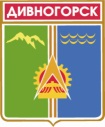 Администрация города ДивногорскаКрасноярского краяП О С Т А Н О В Л Е Н И Е 05.09.2017	                                    г. Дивногорск	  	        		                № 163п   О внесении изменений в постановление администрации города Дивногорска от 30.09.2015             № 155п «Об утверждении муниципальной программы «Транспортная система муниципального образования город Дивногорск» (в ред. пост. от 18.04.2016 №41п, от 08.11.2016 №211п, от 16.01.2017 №11п, от 03.03.2017 №45п)	В соответствии с Федеральным законом от 06.10.2003 № 131-ФЗ 
«Об общих принципах организации местного самоуправления 
в Российской Федерации», ст. 179 Бюджетного кодекса «Государственные программы Российской Федерации, государственные программы субъекта Российской Федерации, муниципальные программы», распоряжением  администрации города Дивногорска от 31.07.2014 № 1561/1р «Об утверждении перечня муниципальных программ города Дивногорска», постановлением администрации города Дивногорска от 01.08.2013 № 131п «Об утверждении Порядка принятия решений о разработке муниципальных программ города Дивногорска, их формировании и реализации», Решением Дивногорского городского Совета депутатов от 20.12.2016 № 12-128-ГС «О бюджете города Дивногорск на 2017 год и плановый период 2018-2019 годов», руководствуясь статьей 43 Устава города Дивногорска,ПОСТАНОВЛЯЮ:1. В паспорте муниципальной программы «Транспортная система муниципального образования город Дивногорск»: 1.1. раздел «Объем и источники финансирования программы» изложить в следующей редакции:2. В разделе 4 «Перечень подпрограмм с указанием сроков их реализации» муниципальной программы «Транспортная система муниципального образования город Дивногорск»:2.1. В «Подпрограмме 1» слова «Общий объем финансирования подпрограммы в 2014-2019 годах 97 127,83 тыс. рублей» заменить словами «Общий объем финансирования подпрограммы в 2014-2019 годах 173 361,23 тыс. рублей»;2.2. слова «2017 год – 1 733,2 тыс. рублей» заменить словами «40 513,0 тыс. рублей»;2.3. слова «2018 год – 1 733,2 тыс. рублей» заменить словами «19 960,0 тыс. рублей»;2.4. слова «2019 год – 1 733,2 тыс. рублей» заменить словами «19 960,0 тыс. рублей».2.5. В «Подпрограмме 3» слова «Общий объем финансирования подпрограммы в 2014-2019 годах 2 310,22 тыс. рублей» заменить словами «Общий объем финансирования подпрограммы в 2014-2019 годах 3 613,92 тыс. рублей»;2.7. слова «2017 год – 300,0 тыс. рублей» заменить словами «1 603,7 тыс. рублей»;3. Приложение № 1 к муниципальной программе «Транспортная система муниципального образования город Дивногорск» изложить в соответствии с приложением № 1 к настоящему постановлению.4. Приложение № 2 к муниципальной программе «Транспортная система муниципального образования город Дивногорск» изложить в соответствии с приложением № 2 к настоящему постановлению.5. В паспорте подпрограммы «Содержание, ремонт и модернизация автомобильных дорог на территории муниципального образования город Дивногорск» муниципальной программы «Транспортная система муниципального образования город Дивногорск»:5.1. раздел «Объём и источники финансирования программы» изложить в следующей редакции:6. Приложение № 2 к подпрограмме «Содержание, ремонт и модернизация автомобильных дорог на территории муниципального образования город Дивногорск»  муниципальной программы «Транспортная система муниципального образования город Дивногорск» изложить в соответствии с приложением № 3 к настоящему постановлению. 7. В паспорте подпрограммы «Безопасность дорожного движения» муниципальной программы «Транспортная система муниципального образования город Дивногорск»:7.1. раздел «Объём и источники финансирования программы» изложить в следующей редакции:	8. Приложение № 1 к подпрограмме «Безопасность дорожного движения»  муниципальной программы «Транспортная система муниципального образования город Дивногорск» изложить в соответствии с приложением № 4 к настоящему постановлению.9.  Раздел 2.5. «Обоснование финансовых, материальных и  трудовых затрат (ресурсное обеспечение подпрограммы) с указанием  источников финансирования» к подпрограмме «Безопасность дорожного движения» муниципальной программы «Транспортная система муниципального образования город Дивногорск»:	7.1.  слова «Общий объем финансирования подпрограммы в 2014-2019 годах за счет средств местного бюджета составит 2 310,22 тыс. рублей» заменить словами «Общий объем финансирования подпрограммы в 2014-2019 годах за счет средств местного бюджета составит 3 613,92,12 тыс. рублей»;	7.2. слова «2017 год – 300,00 тыс. рублей» заменить словами «2017 год – 1 603,7 тыс. рублей»;	9. Настоящее постановление подлежит размещению на официальном сайте администрации города Дивногорска в информационно-коммуникационной сети «Интернет».	9. Контроль за исполнением настоящего постановления возложить на заместителя Главы города Урупаху В.И.Глава города					                                                           Е.Е. ОльПриложение № 1 к постановлению администрации города Дивногорск  от 05.09. 2017  №163п Информация о распределении планируемых расходов муниципальной программы Приложение № 2 к постановлению администрации города Дивногорска от 05.09.2017  №163п Приложение № 3 к постановлению администрации города Дивногорска от 05.09.2017  №163п Приложение № 4 к постановлению администрации города Дивногорска от  05.09.2017 № 163пПеречень мероприятий подпрограммы с указанием объема средств на их реализацию и ожидаемых результатовОбъем и источники финансирования программы Финансовое обеспечение Программы предусмотрено            из краевого и местного бюджета. В том числе по годам реализации Программы Объем и источники финансирования подпрограммы Финансовое обеспечение Программы предусмотрено из краевого и местного бюджета. В том числе по годам реализации Программы Объем и источники финансирования подпрограммы Финансовое обеспечение Программы предусмотрено            из краевого и местного бюджета. В том числе по годам реализации Программы Статус (муниципальная программа, подпрограмма)Наименование  программы, подпрограммыНаименование РБСКод бюджетной классификации Код бюджетной классификации Код бюджетной классификации Код бюджетной классификации Расходы                                                                                                                                                          (тыс. руб.), годыРасходы                                                                                                                                                          (тыс. руб.), годыРасходы                                                                                                                                                          (тыс. руб.), годыРасходы                                                                                                                                                          (тыс. руб.), годыРасходы                                                                                                                                                          (тыс. руб.), годыРасходы                                                                                                                                                          (тыс. руб.), годыРасходы                                                                                                                                                          (тыс. руб.), годыСтатус (муниципальная программа, подпрограмма)Наименование  программы, подпрограммыНаименование РБСРБСРз                                        ПрЦСРВРОтчетный финансовый годОтчетный финансовый годТекущий финансовый годОчередной финансовый годПервый год планового периодаВторой год планового периодаИтого на периодСтатус (муниципальная программа, подпрограмма)Наименование  программы, подпрограммыНаименование РБСРБСРз                                        ПрЦСРВР201420152016201720182019Итого на периодМуниципальная программа«Транспортная система муниципального образования город Дивногорск»всего расходные обязательства по программеХХХХ36 824,5645 991,851 569,9954 705,632 548,932 548,9254 189,75Муниципальная программа«Транспортная система муниципального образования город Дивногорск»в том числе по РБС:931040907100880702441 622,51 120,101 586,81 333,41 333,41 333,48 329,6Муниципальная программа«Транспортная система муниципального образования город Дивногорск»9310409071850824415,4116,80----32,21Муниципальная программа«Транспортная система муниципального образования город Дивногорск»9310409071750824415 404,916 758,80----32 163,70Муниципальная программа«Транспортная система муниципального образования город Дивногорск»931040907100S3930244--386,2---386,2Муниципальная программа«Транспортная система муниципального образования город Дивногорск»931040907100S5080244---257,2257,2257,2771,6Муниципальная программа«Транспортная система муниципального образования город Дивногорск»93104090710073930244--26 601,3---26 601,3Муниципальная программа«Транспортная система муниципального образования город Дивногорск»93104090710075080244---18369,418369,418369,455108,2Муниципальная программа«Транспортная система муниципального образования город Дивногорск»93104090710075090244---10653,8--10653,8Муниципальная программа«Транспортная система муниципального образования город Дивногорск»931040907100S5090244---149,2--149,2Муниципальная программа«Транспортная система муниципального образования город Дивногорск»93104090710075070244---7000,0--7000,0Муниципальная программа«Транспортная система муниципального образования город Дивногорск»931040907100S5070244---70,0--70,0Муниципальная программа«Транспортная система муниципального образования город Дивногорск»9310409О710075070244--3 500,0---3 500,0Муниципальная программа«Транспортная система муниципального образования город Дивногорск»9310409О7100S5070244--3,5---3,5Муниципальная программа«Транспортная система муниципального образования город Дивногорск»931040907177432446 000,00-----6 000,00Муниципальная программа«Транспортная система муниципального образования город Дивногорск»93104090718509244601,75-----601,75Муниципальная программа«Транспортная система муниципального образования город Дивногорск»93104090710089040244--74,5---74,5Муниципальная программа«Транспортная система муниципального образования город Дивногорск»93104090717594244-7867,34----7867,34Муниципальная программа«Транспортная система муниципального образования город Дивногорск»93104090718594244-854,30----854,3Муниципальная программа«Транспортная система муниципального образования город Дивногорск»931040907100S3940244--547,63---547,63Муниципальная программа«Транспортная система муниципального образования город Дивногорск»931040907100890202441 000,02 100,002 035,02500,0--7635,0Муниципальная программа«Транспортная система муниципального образования город Дивногорск»9310409071008902083115,015,0Муниципальная программа«Транспортная система муниципального образования город Дивногорск»9310408072880681012 077,0014 777,00---26 854,0Муниципальная программа«Транспортная система муниципального образования город Дивногорск»9310408072008806081012 588,912 588,912 588,912 588,950 355,6Муниципальная программа«Транспортная система муниципального образования город Дивногорск»93104080720088060240--5,0---5,0Муниципальная программа«Транспортная система муниципального образования город Дивногорск»9310409О710089070240---180,0--180,0Муниципальная программа«Транспортная система муниципального образования город Дивногорск»9310409О730089200244--300,0600,0--900,0Муниципальная программа«Транспортная система муниципального образования город Дивногорск»9310409О730089300244--322,9500,0--822,9Муниципальная программа«Транспортная система муниципального образования город Дивногорск»9310409O730089400244---209,9--209,9Муниципальная программа«Транспортная система муниципального образования город Дивногорск»9310409073749124493,646,80----140,40Муниципальная программа«Транспортная система муниципального образования город Дивногорск»931040907300849102449,49,36----18,76Муниципальная программа«Транспортная система муниципального образования город Дивногорск»93104090737492244-124,00----124,0Муниципальная программа«Транспортная система муниципального образования город Дивногорск»93104090730074920244--232,8236,9--469,7Муниципальная программа«Транспортная система муниципального образования город Дивногорск»931040907300S4920244---56,9--56,9Муниципальная программа«Транспортная система муниципального образования город Дивногорск»931040907300S4920244--46,56---46,56Муниципальная программа«Транспортная система муниципального образования город Дивногорск»93104090730084920244-24,80----24,8Муниципальная программа«Транспортная система муниципального образования город Дивногорск»93104090738910244-800,00----800,0Муниципальная программа«Транспортная система муниципального образования город Дивногорск»93104090718861244-1 492,50----1 492,50«Транспортная система муниципального образования город Дивногорск»93104090710088620244--553,2---553,2«Транспортная система муниципального образования город Дивногорск»93104090710088630244--2770,7---2770,7Руководитель(подпись)(подпись)(ФИО)(ФИО)Информация о ресурсном обеспечении и прогнозной оценке расходов на реализацию муниципальной программыИнформация о ресурсном обеспечении и прогнозной оценке расходов на реализацию муниципальной программыИнформация о ресурсном обеспечении и прогнозной оценке расходов на реализацию муниципальной программыИнформация о ресурсном обеспечении и прогнозной оценке расходов на реализацию муниципальной программыИнформация о ресурсном обеспечении и прогнозной оценке расходов на реализацию муниципальной программыИнформация о ресурсном обеспечении и прогнозной оценке расходов на реализацию муниципальной программыИнформация о ресурсном обеспечении и прогнозной оценке расходов на реализацию муниципальной программыИнформация о ресурсном обеспечении и прогнозной оценке расходов на реализацию муниципальной программыИнформация о ресурсном обеспечении и прогнозной оценке расходов на реализацию муниципальной программыИнформация о ресурсном обеспечении и прогнозной оценке расходов на реализацию муниципальной программы с учетом источников финансирования, в том числе средств краевого и местного бюджетов  с учетом источников финансирования, в том числе средств краевого и местного бюджетов  с учетом источников финансирования, в том числе средств краевого и местного бюджетов  с учетом источников финансирования, в том числе средств краевого и местного бюджетов  с учетом источников финансирования, в том числе средств краевого и местного бюджетов  с учетом источников финансирования, в том числе средств краевого и местного бюджетов  с учетом источников финансирования, в том числе средств краевого и местного бюджетов  с учетом источников финансирования, в том числе средств краевого и местного бюджетов  с учетом источников финансирования, в том числе средств краевого и местного бюджетов  с учетом источников финансирования, в том числе средств краевого и местного бюджетов СтатусНаименование муниципальной программыОтветственный исполнитель, соисполнителиОценка расходовОценка расходовОценка расходовОценка расходовОценка расходовОценка расходовСтатусНаименование муниципальной программыОтветственный исполнитель, соисполнители(тыс. руб.), годы(тыс. руб.), годы(тыс. руб.), годы(тыс. руб.), годы(тыс. руб.), годы(тыс. руб.), годыСтатусНаименование муниципальной программыОтветственный исполнитель, соисполнителиФинансовый годОтчетный финансовый годТекущий финансовый годОчередной финансовый годПервый год планового периодаВторой год планового периодаИтого на периодСтатусНаименование муниципальной программыОтветственный исполнитель, соисполнители201420152016201720182019Муниципальная программа«Транспортная система муниципального образования города Дивногорска»Всего36 824,545 991,851 569,99 54 705,632 548,932 548,9254 189,75Муниципальная программа«Транспортная система муниципального образования города Дивногорска»в том числе:Муниципальная программа«Транспортная система муниципального образования города Дивногорска»федеральный бюджет*0000000Муниципальная программа«Транспортная система муниципального образования города Дивногорска»краевой бюджет21 498,524 672,9430 334,136 260,118 369,418 369,4149 504,44Муниципальная программа«Транспортная система муниципального образования города Дивногорска»внебюджетные  источники0000000Муниципальная программа«Транспортная система муниципального образования города Дивногорска»бюджет муниципального  образования**15 326,0621 318,8621 235,8918 445,514 179,514 179,5104 685,31Муниципальная программа«Транспортная система муниципального образования города Дивногорска»юридические лица000000Руководитель________________________________Руководитель(подпись)(ФИО)* Учитываются средства федерального бюджета, поступившие в виде межбюджетных трансфертов в краевой бюджет.* Учитываются средства федерального бюджета, поступившие в виде межбюджетных трансфертов в краевой бюджет.* Учитываются средства федерального бюджета, поступившие в виде межбюджетных трансфертов в краевой бюджет.* Учитываются средства федерального бюджета, поступившие в виде межбюджетных трансфертов в краевой бюджет.* Учитываются средства федерального бюджета, поступившие в виде межбюджетных трансфертов в краевой бюджет.* Учитываются средства федерального бюджета, поступившие в виде межбюджетных трансфертов в краевой бюджет.* Учитываются средства федерального бюджета, поступившие в виде межбюджетных трансфертов в краевой бюджет.* Учитываются средства федерального бюджета, поступившие в виде межбюджетных трансфертов в краевой бюджет.* Учитываются средства федерального бюджета, поступившие в виде межбюджетных трансфертов в краевой бюджет.* Учитываются средства муниципального бюджета в части софинансирования по муниципальной программе.* Учитываются средства муниципального бюджета в части софинансирования по муниципальной программе.* Учитываются средства муниципального бюджета в части софинансирования по муниципальной программе.* Учитываются средства муниципального бюджета в части софинансирования по муниципальной программе.* Учитываются средства муниципального бюджета в части софинансирования по муниципальной программе.* Учитываются средства муниципального бюджета в части софинансирования по муниципальной программе.* Учитываются средства муниципального бюджета в части софинансирования по муниципальной программе.* Учитываются средства муниципального бюджета в части софинансирования по муниципальной программе.* Учитываются средства муниципального бюджета в части софинансирования по муниципальной программе.Перечень мероприятий подпрограммы Перечень мероприятий подпрограммы Перечень мероприятий подпрограммы Перечень мероприятий подпрограммы Перечень мероприятий подпрограммы Перечень мероприятий подпрограммы Перечень мероприятий подпрограммы Перечень мероприятий подпрограммы Перечень мероприятий подпрограммы Перечень мероприятий подпрограммы Перечень мероприятий подпрограммы Перечень мероприятий подпрограммы Перечень мероприятий подпрограммы Перечень мероприятий подпрограммы Перечень мероприятий подпрограммы Перечень мероприятий подпрограммы Перечень мероприятий подпрограммы Перечень мероприятий подпрограммы Перечень мероприятий подпрограммы Перечень мероприятий подпрограммы Перечень мероприятий подпрограммы Наименование  программы, подпрограммыРБС Код бюджетной классификацииКод бюджетной классификацииКод бюджетной классификацииКод бюджетной классификацииКод бюджетной классификацииКод бюджетной классификацииКод бюджетной классификацииКод бюджетной классификацииРасходыРасходыРасходыРасходыРасходыРасходыРасходыРасходыРасходыРасходыОжидаемый результат от реализации подпрограммного мероприятия (в натуральном выражении)Наименование  программы, подпрограммыРБС Код бюджетной классификацииКод бюджетной классификацииКод бюджетной классификацииКод бюджетной классификацииКод бюджетной классификацииКод бюджетной классификацииКод бюджетной классификацииКод бюджетной классификации(тыс. руб.), годы(тыс. руб.), годы(тыс. руб.), годы(тыс. руб.), годы(тыс. руб.), годы(тыс. руб.), годы(тыс. руб.), годы(тыс. руб.), годы(тыс. руб.), годы(тыс. руб.), годыОжидаемый результат от реализации подпрограммного мероприятия (в натуральном выражении)Наименование  программы, подпрограммыРБС РБСРзПрРзПрЦСРЦСРВР ВР ВР 201420152015201620162017201720182019Итого на периодОжидаемый результат от реализации подпрограммного мероприятия (в натуральном выражении)Цель подпрограммы 1: Обеспечение сохранности и модернизация существующей сети автомобильных дорог общего пользования          Цель подпрограммы 1: Обеспечение сохранности и модернизация существующей сети автомобильных дорог общего пользования          Цель подпрограммы 1: Обеспечение сохранности и модернизация существующей сети автомобильных дорог общего пользования          Цель подпрограммы 1: Обеспечение сохранности и модернизация существующей сети автомобильных дорог общего пользования          Цель подпрограммы 1: Обеспечение сохранности и модернизация существующей сети автомобильных дорог общего пользования          Цель подпрограммы 1: Обеспечение сохранности и модернизация существующей сети автомобильных дорог общего пользования          Цель подпрограммы 1: Обеспечение сохранности и модернизация существующей сети автомобильных дорог общего пользования          Цель подпрограммы 1: Обеспечение сохранности и модернизация существующей сети автомобильных дорог общего пользования          Цель подпрограммы 1: Обеспечение сохранности и модернизация существующей сети автомобильных дорог общего пользования          Цель подпрограммы 1: Обеспечение сохранности и модернизация существующей сети автомобильных дорог общего пользования          Цель подпрограммы 1: Обеспечение сохранности и модернизация существующей сети автомобильных дорог общего пользования          Цель подпрограммы 1: Обеспечение сохранности и модернизация существующей сети автомобильных дорог общего пользования          Цель подпрограммы 1: Обеспечение сохранности и модернизация существующей сети автомобильных дорог общего пользования          Цель подпрограммы 1: Обеспечение сохранности и модернизация существующей сети автомобильных дорог общего пользования          Цель подпрограммы 1: Обеспечение сохранности и модернизация существующей сети автомобильных дорог общего пользования          Цель подпрограммы 1: Обеспечение сохранности и модернизация существующей сети автомобильных дорог общего пользования          Цель подпрограммы 1: Обеспечение сохранности и модернизация существующей сети автомобильных дорог общего пользования          Цель подпрограммы 1: Обеспечение сохранности и модернизация существующей сети автомобильных дорог общего пользования          Цель подпрограммы 1: Обеспечение сохранности и модернизация существующей сети автомобильных дорог общего пользования          Цель подпрограммы 1: Обеспечение сохранности и модернизация существующей сети автомобильных дорог общего пользования          местного значения и искусственных сооружений на них                                       местного значения и искусственных сооружений на них                                       местного значения и искусственных сооружений на них                                       местного значения и искусственных сооружений на них                                       местного значения и искусственных сооружений на них                                       местного значения и искусственных сооружений на них                                       местного значения и искусственных сооружений на них                                       местного значения и искусственных сооружений на них                                       местного значения и искусственных сооружений на них                                       местного значения и искусственных сооружений на них                                       местного значения и искусственных сооружений на них                                       местного значения и искусственных сооружений на них                                       местного значения и искусственных сооружений на них                                       местного значения и искусственных сооружений на них                                       местного значения и искусственных сооружений на них                                       местного значения и искусственных сооружений на них                                       местного значения и искусственных сооружений на них                                       местного значения и искусственных сооружений на них                                       местного значения и искусственных сооружений на них                                       местного значения и искусственных сооружений на них                                       Задача 1. Выполнение текущих регламентных работ по содержанию автомобильных дорог общего пользования             Задача 1. Выполнение текущих регламентных работ по содержанию автомобильных дорог общего пользования             Задача 1. Выполнение текущих регламентных работ по содержанию автомобильных дорог общего пользования             Задача 1. Выполнение текущих регламентных работ по содержанию автомобильных дорог общего пользования             Задача 1. Выполнение текущих регламентных работ по содержанию автомобильных дорог общего пользования             Задача 1. Выполнение текущих регламентных работ по содержанию автомобильных дорог общего пользования             Задача 1. Выполнение текущих регламентных работ по содержанию автомобильных дорог общего пользования             Задача 1. Выполнение текущих регламентных работ по содержанию автомобильных дорог общего пользования             Задача 1. Выполнение текущих регламентных работ по содержанию автомобильных дорог общего пользования             Задача 1. Выполнение текущих регламентных работ по содержанию автомобильных дорог общего пользования             Задача 1. Выполнение текущих регламентных работ по содержанию автомобильных дорог общего пользования             Задача 1. Выполнение текущих регламентных работ по содержанию автомобильных дорог общего пользования             Задача 1. Выполнение текущих регламентных работ по содержанию автомобильных дорог общего пользования             Задача 1. Выполнение текущих регламентных работ по содержанию автомобильных дорог общего пользования             Задача 1. Выполнение текущих регламентных работ по содержанию автомобильных дорог общего пользования             Задача 1. Выполнение текущих регламентных работ по содержанию автомобильных дорог общего пользования             Задача 1. Выполнение текущих регламентных работ по содержанию автомобильных дорог общего пользования             Задача 1. Выполнение текущих регламентных работ по содержанию автомобильных дорог общего пользования             Задача 1. Выполнение текущих регламентных работ по содержанию автомобильных дорог общего пользования             Задача 1. Выполнение текущих регламентных работ по содержанию автомобильных дорог общего пользования             местного значения и искусственных сооружений на нихместного значения и искусственных сооружений на нихместного значения и искусственных сооружений на нихместного значения и искусственных сооружений на нихместного значения и искусственных сооружений на нихместного значения и искусственных сооружений на нихместного значения и искусственных сооружений на нихместного значения и искусственных сооружений на нихместного значения и искусственных сооружений на нихместного значения и искусственных сооружений на нихместного значения и искусственных сооружений на нихместного значения и искусственных сооружений на нихместного значения и искусственных сооружений на нихместного значения и искусственных сооружений на нихместного значения и искусственных сооружений на нихместного значения и искусственных сооружений на нихместного значения и искусственных сооружений на нихместного значения и искусственных сооружений на нихместного значения и искусственных сооружений на нихместного значения и искусственных сооружений на нихМероприятие 1 Выполнение работ по содержанию автомобильных дорог в муниципальном образовании город ДивногорскМКУ «Городское хозяйство»            г. Дивногорска93104090409071008807007100880702442442441 622,51 622,51 120,11 120,11 586,81 586,81 333,41 333,41 333,48 329,6Обеспечение содержания автомобильных дорог  общего пользования местного значения и искусственных сооружений на нихМероприятие 1 Выполнение работ по содержанию автомобильных дорог в муниципальном образовании город ДивногорскМКУ «Городское хозяйство»            г. Дивногорска931041004100717508071750824424424415 404,915 404,916 758,816 758,8-----32 163,7Обеспечение содержания автомобильных дорог  общего пользования местного значения и искусственных сооружений на нихМероприятие 1 Выполнение работ по содержанию автомобильных дорог в муниципальном образовании город ДивногорскМКУ «Городское хозяйство»            г. Дивногорска931041104110718508071850824424424415,4115,4116,816,8-----32,21Обеспечение содержания автомобильных дорог  общего пользования местного значения и искусственных сооружений на нихМероприятие 1 Выполнение работ по содержанию автомобильных дорог в муниципальном образовании город ДивногорскМКУ «Городское хозяйство»            г. Дивногорска9310409040907100739300710073930244244244----17 687,317 687,3---17 687,3Обеспечение содержания автомобильных дорог  общего пользования местного значения и искусственных сооружений на нихМероприятие 1 Выполнение работ по содержанию автомобильных дорог в муниципальном образовании город ДивногорскМКУ «Городское хозяйство»            г. Дивногорска9310409040907100S394007100S3940244244244----547,63547,63---547,63Обеспечение содержания автомобильных дорог  общего пользования местного значения и искусственных сооружений на нихМероприятие 1 Выполнение работ по содержанию автомобильных дорог в муниципальном образовании город ДивногорскМКУ «Городское хозяйство»            г. Дивногорска9310409040907100890400710089040244244244----74,574,5---74,5Обеспечение содержания автомобильных дорог  общего пользования местного значения и искусственных сооружений на нихМероприятие 1 Выполнение работ по содержанию автомобильных дорог в муниципальном образовании город ДивногорскМКУ «Городское хозяйство»            г. Дивногорска9310409040907100750800710075080244244244------18369,418369,418369,455108,2Обеспечение содержания автомобильных дорог  общего пользования местного значения и искусственных сооружений на нихМероприятие 1 Выполнение работ по содержанию автомобильных дорог в муниципальном образовании город ДивногорскМКУ «Городское хозяйство»            г. Дивногорска9310409040907100S508007100S5080244244244------257,2257,2257,2771,6Обеспечение содержания автомобильных дорог  общего пользования местного значения и искусственных сооружений на нихМероприятие 1 Выполнение работ по содержанию автомобильных дорог в муниципальном образовании город ДивногорскМКУ «Городское хозяйство»            г. Дивногорска9310409040907100S393007100S3930244244244----386,2386,2---386,2Обеспечение содержания автомобильных дорог  общего пользования местного значения и искусственных сооружений на нихЦель подпрограммы 2. Формирование транспортной доступности  в муниципальном образовании город ДивногорскЦель подпрограммы 2. Формирование транспортной доступности  в муниципальном образовании город ДивногорскЦель подпрограммы 2. Формирование транспортной доступности  в муниципальном образовании город ДивногорскЦель подпрограммы 2. Формирование транспортной доступности  в муниципальном образовании город ДивногорскЦель подпрограммы 2. Формирование транспортной доступности  в муниципальном образовании город ДивногорскЦель подпрограммы 2. Формирование транспортной доступности  в муниципальном образовании город ДивногорскЦель подпрограммы 2. Формирование транспортной доступности  в муниципальном образовании город ДивногорскЦель подпрограммы 2. Формирование транспортной доступности  в муниципальном образовании город ДивногорскЦель подпрограммы 2. Формирование транспортной доступности  в муниципальном образовании город ДивногорскЦель подпрограммы 2. Формирование транспортной доступности  в муниципальном образовании город ДивногорскЦель подпрограммы 2. Формирование транспортной доступности  в муниципальном образовании город ДивногорскЦель подпрограммы 2. Формирование транспортной доступности  в муниципальном образовании город ДивногорскЦель подпрограммы 2. Формирование транспортной доступности  в муниципальном образовании город ДивногорскЦель подпрограммы 2. Формирование транспортной доступности  в муниципальном образовании город ДивногорскЦель подпрограммы 2. Формирование транспортной доступности  в муниципальном образовании город ДивногорскЦель подпрограммы 2. Формирование транспортной доступности  в муниципальном образовании город ДивногорскЦель подпрограммы 2. Формирование транспортной доступности  в муниципальном образовании город ДивногорскЦель подпрограммы 2. Формирование транспортной доступности  в муниципальном образовании город ДивногорскЦель подпрограммы 2. Формирование транспортной доступности  в муниципальном образовании город ДивногорскЦель подпрограммы 2. Формирование транспортной доступности  в муниципальном образовании город ДивногорскЦель подпрограммы 2. Формирование транспортной доступности  в муниципальном образовании город Дивногорск-Задача 2. Выполнение работ по плановому нормативному  ремонту автомобильных дорог общего пользования  местного значения и  искусственных сооружений на нихЗадача 2. Выполнение работ по плановому нормативному  ремонту автомобильных дорог общего пользования  местного значения и  искусственных сооружений на нихЗадача 2. Выполнение работ по плановому нормативному  ремонту автомобильных дорог общего пользования  местного значения и  искусственных сооружений на нихЗадача 2. Выполнение работ по плановому нормативному  ремонту автомобильных дорог общего пользования  местного значения и  искусственных сооружений на нихЗадача 2. Выполнение работ по плановому нормативному  ремонту автомобильных дорог общего пользования  местного значения и  искусственных сооружений на нихЗадача 2. Выполнение работ по плановому нормативному  ремонту автомобильных дорог общего пользования  местного значения и  искусственных сооружений на нихЗадача 2. Выполнение работ по плановому нормативному  ремонту автомобильных дорог общего пользования  местного значения и  искусственных сооружений на нихЗадача 2. Выполнение работ по плановому нормативному  ремонту автомобильных дорог общего пользования  местного значения и  искусственных сооружений на нихЗадача 2. Выполнение работ по плановому нормативному  ремонту автомобильных дорог общего пользования  местного значения и  искусственных сооружений на нихЗадача 2. Выполнение работ по плановому нормативному  ремонту автомобильных дорог общего пользования  местного значения и  искусственных сооружений на нихЗадача 2. Выполнение работ по плановому нормативному  ремонту автомобильных дорог общего пользования  местного значения и  искусственных сооружений на нихЗадача 2. Выполнение работ по плановому нормативному  ремонту автомобильных дорог общего пользования  местного значения и  искусственных сооружений на нихЗадача 2. Выполнение работ по плановому нормативному  ремонту автомобильных дорог общего пользования  местного значения и  искусственных сооружений на нихЗадача 2. Выполнение работ по плановому нормативному  ремонту автомобильных дорог общего пользования  местного значения и  искусственных сооружений на нихЗадача 2. Выполнение работ по плановому нормативному  ремонту автомобильных дорог общего пользования  местного значения и  искусственных сооружений на нихЗадача 2. Выполнение работ по плановому нормативному  ремонту автомобильных дорог общего пользования  местного значения и  искусственных сооружений на нихЗадача 2. Выполнение работ по плановому нормативному  ремонту автомобильных дорог общего пользования  местного значения и  искусственных сооружений на нихЗадача 2. Выполнение работ по плановому нормативному  ремонту автомобильных дорог общего пользования  местного значения и  искусственных сооружений на нихЗадача 2. Выполнение работ по плановому нормативному  ремонту автомобильных дорог общего пользования  местного значения и  искусственных сооружений на нихЗадача 2. Выполнение работ по плановому нормативному  ремонту автомобильных дорог общего пользования  местного значения и  искусственных сооружений на нихЗадача 2. Выполнение работ по плановому нормативному  ремонту автомобильных дорог общего пользования  местного значения и  искусственных сооружений на нихЦель подпрограммы 3.  Обеспечение проездов к дворовым территориям многоквартирных домов;Цель подпрограммы 3.  Обеспечение проездов к дворовым территориям многоквартирных домов;Цель подпрограммы 3.  Обеспечение проездов к дворовым территориям многоквартирных домов;Цель подпрограммы 3.  Обеспечение проездов к дворовым территориям многоквартирных домов;Цель подпрограммы 3.  Обеспечение проездов к дворовым территориям многоквартирных домов;Цель подпрограммы 3.  Обеспечение проездов к дворовым территориям многоквартирных домов;Цель подпрограммы 3.  Обеспечение проездов к дворовым территориям многоквартирных домов;Цель подпрограммы 3.  Обеспечение проездов к дворовым территориям многоквартирных домов;Цель подпрограммы 3.  Обеспечение проездов к дворовым территориям многоквартирных домов;Цель подпрограммы 3.  Обеспечение проездов к дворовым территориям многоквартирных домов;Цель подпрограммы 3.  Обеспечение проездов к дворовым территориям многоквартирных домов;Цель подпрограммы 3.  Обеспечение проездов к дворовым территориям многоквартирных домов;Цель подпрограммы 3.  Обеспечение проездов к дворовым территориям многоквартирных домов;Цель подпрограммы 3.  Обеспечение проездов к дворовым территориям многоквартирных домов;Цель подпрограммы 3.  Обеспечение проездов к дворовым территориям многоквартирных домов;Цель подпрограммы 3.  Обеспечение проездов к дворовым территориям многоквартирных домов;Цель подпрограммы 3.  Обеспечение проездов к дворовым территориям многоквартирных домов;Цель подпрограммы 3.  Обеспечение проездов к дворовым территориям многоквартирных домов;Цель подпрограммы 3.  Обеспечение проездов к дворовым территориям многоквартирных домов;Цель подпрограммы 3.  Обеспечение проездов к дворовым территориям многоквартирных домов;Цель подпрограммы 3.  Обеспечение проездов к дворовым территориям многоквартирных домов;Задача 3. Выполнение работ по ремонту внутриквартальных дорог и подъездных дорог к многоквартирным домамЗадача 3. Выполнение работ по ремонту внутриквартальных дорог и подъездных дорог к многоквартирным домамЗадача 3. Выполнение работ по ремонту внутриквартальных дорог и подъездных дорог к многоквартирным домамЗадача 3. Выполнение работ по ремонту внутриквартальных дорог и подъездных дорог к многоквартирным домамЗадача 3. Выполнение работ по ремонту внутриквартальных дорог и подъездных дорог к многоквартирным домамЗадача 3. Выполнение работ по ремонту внутриквартальных дорог и подъездных дорог к многоквартирным домамЗадача 3. Выполнение работ по ремонту внутриквартальных дорог и подъездных дорог к многоквартирным домамЗадача 3. Выполнение работ по ремонту внутриквартальных дорог и подъездных дорог к многоквартирным домамЗадача 3. Выполнение работ по ремонту внутриквартальных дорог и подъездных дорог к многоквартирным домамЗадача 3. Выполнение работ по ремонту внутриквартальных дорог и подъездных дорог к многоквартирным домамЗадача 3. Выполнение работ по ремонту внутриквартальных дорог и подъездных дорог к многоквартирным домамЗадача 3. Выполнение работ по ремонту внутриквартальных дорог и подъездных дорог к многоквартирным домамЗадача 3. Выполнение работ по ремонту внутриквартальных дорог и подъездных дорог к многоквартирным домамЗадача 3. Выполнение работ по ремонту внутриквартальных дорог и подъездных дорог к многоквартирным домамЗадача 3. Выполнение работ по ремонту внутриквартальных дорог и подъездных дорог к многоквартирным домамЗадача 3. Выполнение работ по ремонту внутриквартальных дорог и подъездных дорог к многоквартирным домамЗадача 3. Выполнение работ по ремонту внутриквартальных дорог и подъездных дорог к многоквартирным домамЗадача 3. Выполнение работ по ремонту внутриквартальных дорог и подъездных дорог к многоквартирным домамЗадача 3. Выполнение работ по ремонту внутриквартальных дорог и подъездных дорог к многоквартирным домамЗадача 3. Выполнение работ по ремонту внутриквартальных дорог и подъездных дорог к многоквартирным домамЗадача 3. Выполнение работ по ремонту внутриквартальных дорог и подъездных дорог к многоквартирным домамЦель подпрограммы 4. Формирование инновационного климата, внедрение  инновационных технологий для проведения   дорожных  работЦель подпрограммы 4. Формирование инновационного климата, внедрение  инновационных технологий для проведения   дорожных  работЦель подпрограммы 4. Формирование инновационного климата, внедрение  инновационных технологий для проведения   дорожных  работЦель подпрограммы 4. Формирование инновационного климата, внедрение  инновационных технологий для проведения   дорожных  работЦель подпрограммы 4. Формирование инновационного климата, внедрение  инновационных технологий для проведения   дорожных  работЦель подпрограммы 4. Формирование инновационного климата, внедрение  инновационных технологий для проведения   дорожных  работЦель подпрограммы 4. Формирование инновационного климата, внедрение  инновационных технологий для проведения   дорожных  работЦель подпрограммы 4. Формирование инновационного климата, внедрение  инновационных технологий для проведения   дорожных  работЦель подпрограммы 4. Формирование инновационного климата, внедрение  инновационных технологий для проведения   дорожных  работЦель подпрограммы 4. Формирование инновационного климата, внедрение  инновационных технологий для проведения   дорожных  работЦель подпрограммы 4. Формирование инновационного климата, внедрение  инновационных технологий для проведения   дорожных  работЦель подпрограммы 4. Формирование инновационного климата, внедрение  инновационных технологий для проведения   дорожных  работЦель подпрограммы 4. Формирование инновационного климата, внедрение  инновационных технологий для проведения   дорожных  работЦель подпрограммы 4. Формирование инновационного климата, внедрение  инновационных технологий для проведения   дорожных  работЦель подпрограммы 4. Формирование инновационного климата, внедрение  инновационных технологий для проведения   дорожных  работЦель подпрограммы 4. Формирование инновационного климата, внедрение  инновационных технологий для проведения   дорожных  работЦель подпрограммы 4. Формирование инновационного климата, внедрение  инновационных технологий для проведения   дорожных  работЦель подпрограммы 4. Формирование инновационного климата, внедрение  инновационных технологий для проведения   дорожных  работЦель подпрограммы 4. Формирование инновационного климата, внедрение  инновационных технологий для проведения   дорожных  работЦель подпрограммы 4. Формирование инновационного климата, внедрение  инновационных технологий для проведения   дорожных  работЦель подпрограммы 4. Формирование инновационного климата, внедрение  инновационных технологий для проведения   дорожных  работЗадача 4. Повышение качества выполняемых дорожных работЗадача 4. Повышение качества выполняемых дорожных работЗадача 4. Повышение качества выполняемых дорожных работЗадача 4. Повышение качества выполняемых дорожных работЗадача 4. Повышение качества выполняемых дорожных работЗадача 4. Повышение качества выполняемых дорожных работЗадача 4. Повышение качества выполняемых дорожных работЗадача 4. Повышение качества выполняемых дорожных работЗадача 4. Повышение качества выполняемых дорожных работЗадача 4. Повышение качества выполняемых дорожных работЗадача 4. Повышение качества выполняемых дорожных работЗадача 4. Повышение качества выполняемых дорожных работЗадача 4. Повышение качества выполняемых дорожных работЗадача 4. Повышение качества выполняемых дорожных работЗадача 4. Повышение качества выполняемых дорожных работЗадача 4. Повышение качества выполняемых дорожных работЗадача 4. Повышение качества выполняемых дорожных работЗадача 4. Повышение качества выполняемых дорожных работЗадача 4. Повышение качества выполняемых дорожных работЗадача 4. Повышение качества выполняемых дорожных работЗадача 4. Повышение качества выполняемых дорожных работЦель подпрограммы 5. Формирование транспортной доступности  в муниципальном образовании город ДивногорскЦель подпрограммы 5. Формирование транспортной доступности  в муниципальном образовании город ДивногорскЦель подпрограммы 5. Формирование транспортной доступности  в муниципальном образовании город ДивногорскЦель подпрограммы 5. Формирование транспортной доступности  в муниципальном образовании город ДивногорскЦель подпрограммы 5. Формирование транспортной доступности  в муниципальном образовании город ДивногорскЦель подпрограммы 5. Формирование транспортной доступности  в муниципальном образовании город ДивногорскЦель подпрограммы 5. Формирование транспортной доступности  в муниципальном образовании город ДивногорскЦель подпрограммы 5. Формирование транспортной доступности  в муниципальном образовании город ДивногорскЦель подпрограммы 5. Формирование транспортной доступности  в муниципальном образовании город ДивногорскЦель подпрограммы 5. Формирование транспортной доступности  в муниципальном образовании город ДивногорскЦель подпрограммы 5. Формирование транспортной доступности  в муниципальном образовании город ДивногорскЦель подпрограммы 5. Формирование транспортной доступности  в муниципальном образовании город ДивногорскЦель подпрограммы 5. Формирование транспортной доступности  в муниципальном образовании город ДивногорскЦель подпрограммы 5. Формирование транспортной доступности  в муниципальном образовании город ДивногорскЦель подпрограммы 5. Формирование транспортной доступности  в муниципальном образовании город ДивногорскЦель подпрограммы 5. Формирование транспортной доступности  в муниципальном образовании город ДивногорскЦель подпрограммы 5. Формирование транспортной доступности  в муниципальном образовании город ДивногорскЦель подпрограммы 5. Формирование транспортной доступности  в муниципальном образовании город ДивногорскЦель подпрограммы 5. Формирование транспортной доступности  в муниципальном образовании город ДивногорскЦель подпрограммы 5. Формирование транспортной доступности  в муниципальном образовании город ДивногорскЦель подпрограммы 5. Формирование транспортной доступности  в муниципальном образовании город ДивногорскЗадача 5. Модернизация  и реконструкция улично-дорожной сетиЗадача 5. Модернизация  и реконструкция улично-дорожной сетиЗадача 5. Модернизация  и реконструкция улично-дорожной сетиЗадача 5. Модернизация  и реконструкция улично-дорожной сетиЗадача 5. Модернизация  и реконструкция улично-дорожной сетиЗадача 5. Модернизация  и реконструкция улично-дорожной сетиЗадача 5. Модернизация  и реконструкция улично-дорожной сетиЗадача 5. Модернизация  и реконструкция улично-дорожной сетиЗадача 5. Модернизация  и реконструкция улично-дорожной сетиЗадача 5. Модернизация  и реконструкция улично-дорожной сетиЗадача 5. Модернизация  и реконструкция улично-дорожной сетиЗадача 5. Модернизация  и реконструкция улично-дорожной сетиЗадача 5. Модернизация  и реконструкция улично-дорожной сетиЗадача 5. Модернизация  и реконструкция улично-дорожной сетиЗадача 5. Модернизация  и реконструкция улично-дорожной сетиЗадача 5. Модернизация  и реконструкция улично-дорожной сетиЗадача 5. Модернизация  и реконструкция улично-дорожной сетиЗадача 5. Модернизация  и реконструкция улично-дорожной сетиЗадача 5. Модернизация  и реконструкция улично-дорожной сетиЗадача 5. Модернизация  и реконструкция улично-дорожной сетиЗадача 5. Модернизация  и реконструкция улично-дорожной сетиМероприятие 2 Выполнение работ по ремонту автомобильных дорог в  муниципальном образовании город ДивногорскМКУ «Городское хозяйство»              г. ДивногорскаВыполнение текущих регламентных работ по содержанию автомобильных дорог общего пользования местного значения и искусственных сооружений на нихМероприятие 2 Выполнение работ по ремонту автомобильных дорог в  муниципальном образовании город ДивногорскМКУ «Городское хозяйство»              г. Дивногорска931040904090717743071774307177432442446 000,006 000,00-------6 000,00Выполнение текущих регламентных работ по содержанию автомобильных дорог общего пользования местного значения и искусственных сооружений на нихМероприятие 2 Выполнение работ по ремонту автомобильных дорог в  муниципальном образовании город ДивногорскМКУ «Городское хозяйство»              г. Дивногорска93104090409071850907185090718509244244601,75601,75-------601,75Выполнение текущих регламентных работ по содержанию автомобильных дорог общего пользования местного значения и искусственных сооружений на нихМероприятие 2 Выполнение работ по ремонту автомобильных дорог в  муниципальном образовании город ДивногорскМКУ «Городское хозяйство»              г. Дивногорска93104090409071759407175940717594244244--7 867,347 867,34-----7 867,34Выполнение текущих регламентных работ по содержанию автомобильных дорог общего пользования местного значения и искусственных сооружений на нихМероприятие 2 Выполнение работ по ремонту автомобильных дорог в  муниципальном образовании город ДивногорскМКУ «Городское хозяйство»              г. Дивногорска93104090409071859407185940718594244244--854,3854,3-----854,3Выполнение текущих регламентных работ по содержанию автомобильных дорог общего пользования местного значения и искусственных сооружений на нихМероприятие 2 Выполнение работ по ремонту автомобильных дорог в  муниципальном образовании город ДивногорскМКУ «Городское хозяйство»              г. Дивногорска93104090409О710075070О710075070О710075070244244----3 500,03 500,07000,0--10 500,0Выполнение текущих регламентных работ по содержанию автомобильных дорог общего пользования местного значения и искусственных сооружений на нихМероприятие 2 Выполнение работ по ремонту автомобильных дорог в  муниципальном образовании город ДивногорскМКУ «Городское хозяйство»              г. Дивногорска93104090409О71007S5070О71007S5070О71007S5070244244----3,53,570,0--73,5Выполнение текущих регламентных работ по содержанию автомобильных дорог общего пользования местного значения и искусственных сооружений на нихМероприятие 2 Выполнение работ по ремонту автомобильных дорог в  муниципальном образовании город ДивногорскМКУ «Городское хозяйство»              г. Дивногорска93104090409071007509007100750900710075090244244------10653,8--10653,8Выполнение текущих регламентных работ по содержанию автомобильных дорог общего пользования местного значения и искусственных сооружений на нихМероприятие 2 Выполнение работ по ремонту автомобильных дорог в  муниципальном образовании город ДивногорскМКУ «Городское хозяйство»              г. Дивногорска9310409040907100S509007100S509007100S5090244244------149,2--149,2Выполнение текущих регламентных работ по содержанию автомобильных дорог общего пользования местного значения и искусственных сооружений на нихМероприятие 2 Выполнение работ по ремонту автомобильных дорог в  муниципальном образовании город ДивногорскМКУ «Городское хозяйство»              г. Дивногорска93104060406071007393071007393071007393244244----8 914,08 914,0---8 914,0Выполнение текущих регламентных работ по содержанию автомобильных дорог общего пользования местного значения и искусственных сооружений на нихМероприятие 2 Выполнение работ по ремонту автомобильных дорог в  муниципальном образовании город ДивногорскМКУ «Городское хозяйство»              г. Дивногорска93104090409071008862007100886200710088620244244----553,2553,2---553,2Выполнение текущих регламентных работ по содержанию автомобильных дорог общего пользования местного значения и искусственных сооружений на нихМероприятие 2 Выполнение работ по ремонту автомобильных дорог в  муниципальном образовании город ДивногорскМКУ «Городское хозяйство»              г. Дивногорска93104090409О710089070О710089070О710089070244244------180,0--180,0Выполнение текущих регламентных работ по содержанию автомобильных дорог общего пользования местного значения и искусственных сооружений на нихМероприятие 2 Выполнение работ по ремонту автомобильных дорог в  муниципальном образовании город ДивногорскМКУ «Городское хозяйство»              г. Дивногорска93104090409071008863007100886300710088630244244----2770,72770,7---2 770,7Выполнение текущих регламентных работ по содержанию автомобильных дорог общего пользования местного значения и искусственных сооружений на нихМероприятие 2 Выполнение работ по ремонту автомобильных дорог в  муниципальном образовании город ДивногорскМКУ «Городское хозяйство»              г. Дивногорска93104090409071886107188610718861244244--1 492,51 492,5-----1 492,5Выполнение текущих регламентных работ по содержанию автомобильных дорог общего пользования местного значения и искусственных сооружений на нихМероприятие 2 Выполнение работ по ремонту автомобильных дорог в  муниципальном образовании город ДивногорскМКУ «Городское хозяйство»              г. Дивногорска931040904090718902071890207189022442441 000,01 000,02 100,02 100,0-----3 100,0Выполнение текущих регламентных работ по содержанию автомобильных дорог общего пользования местного значения и искусственных сооружений на них93104090409071008902007100890200710089020244244----2 035,02 035,02500,0--7635,0Выполнение текущих регламентных работ по содержанию автомобильных дорог общего пользования местного значения и искусственных сооружений на них93104090409071008902007100890200710089020831831----15,015,0---15,0Выполнение текущих регламентных работ по содержанию автомобильных дорог общего пользования местного значения и искусственных сооружений на нихИтого24 644,5624 644,5630 209,8430 209,8438 073,8338 073,8340 513,019 960,019 960,0173 361,23Выполнение текущих регламентных работ по содержанию автомобильных дорог общего пользования местного значения и искусственных сооружений на нихРуководитель (подпись)(ФИО)(ФИО)(ФИО)(ФИО)Наименование  программы, подпрограммыРБС Код бюджетной классификацииКод бюджетной классификацииКод бюджетной классификацииКод бюджетной классификацииРасходы 
(тыс. руб.), годыРасходы 
(тыс. руб.), годыРасходы 
(тыс. руб.), годыРасходы 
(тыс. руб.), годыОжидаемый результат от реализации подпрограммного мероприятия (в натуральном выражении)Наименование  программы, подпрограммыРБС РБСРзПрЦСРВР 201420152016201720182019Итого на периодОжидаемый результат от реализации подпрограммного мероприятия (в натуральном выражении)Цель подпрограммы: обеспечение безопасности дорожного движенияЦель подпрограммы: обеспечение безопасности дорожного движенияЦель подпрограммы: обеспечение безопасности дорожного движенияЦель подпрограммы: обеспечение безопасности дорожного движенияЦель подпрограммы: обеспечение безопасности дорожного движенияЦель подпрограммы: обеспечение безопасности дорожного движенияЦель подпрограммы: обеспечение безопасности дорожного движенияЦель подпрограммы: обеспечение безопасности дорожного движенияЦель подпрограммы: обеспечение безопасности дорожного движенияЦель подпрограммы: обеспечение безопасности дорожного движенияЦель подпрограммы: обеспечение безопасности дорожного движенияЦель подпрограммы: обеспечение безопасности дорожного движенияЦель подпрограммы: обеспечение безопасности дорожного движенияЦель подпрограммы: обеспечение безопасности дорожного движенияЗадача: снижение влияния дорожных условий на  безопасность дорожного движенияЗадача: снижение влияния дорожных условий на  безопасность дорожного движенияЗадача: снижение влияния дорожных условий на  безопасность дорожного движенияЗадача: снижение влияния дорожных условий на  безопасность дорожного движенияЗадача: снижение влияния дорожных условий на  безопасность дорожного движенияЗадача: снижение влияния дорожных условий на  безопасность дорожного движенияЗадача: снижение влияния дорожных условий на  безопасность дорожного движенияЗадача: снижение влияния дорожных условий на  безопасность дорожного движенияЗадача: снижение влияния дорожных условий на  безопасность дорожного движенияЗадача: снижение влияния дорожных условий на  безопасность дорожного движенияЗадача: снижение влияния дорожных условий на  безопасность дорожного движенияЗадача: снижение влияния дорожных условий на  безопасность дорожного движенияЗадача: снижение влияния дорожных условий на  безопасность дорожного движенияЗадача: снижение влияния дорожных условий на  безопасность дорожного движенияМероприятие 1 Приобретение и установка дорожных знаков, приобретение и установка ограждений пешеходных переходов МКУ «Городское хозяйство» г. Дивногорска9310409073749124493,646,8----140,4Обновление знаковой информации на дорогах города, с привлечением внимания, как водителей, так и пешеходов, обеспечение безопасности участников дорожного движенияМероприятие 1 Приобретение и установка дорожных знаков, приобретение и установка ограждений пешеходных переходов МКУ «Городское хозяйство» г. Дивногорска93104090737492244-124,0----124,0Обновление знаковой информации на дорогах города, с привлечением внимания, как водителей, так и пешеходов, обеспечение безопасности участников дорожного движенияМероприятие 1 Приобретение и установка дорожных знаков, приобретение и установка ограждений пешеходных переходов МКУ «Городское хозяйство» г. Дивногорска931040907384912449,49,36----18,76Обновление знаковой информации на дорогах города, с привлечением внимания, как водителей, так и пешеходов, обеспечение безопасности участников дорожного движенияМероприятие 1 Приобретение и установка дорожных знаков, приобретение и установка ограждений пешеходных переходов МКУ «Городское хозяйство» г. Дивногорска93104090738492244-24,8----24,8Обновление знаковой информации на дорогах города, с привлечением внимания, как водителей, так и пешеходов, обеспечение безопасности участников дорожного движенияМероприятие 1 Приобретение и установка дорожных знаков, приобретение и установка ограждений пешеходных переходов МКУ «Городское хозяйство» г. Дивногорска93104090738910244-800,0----800,0Обновление знаковой информации на дорогах города, с привлечением внимания, как водителей, так и пешеходов, обеспечение безопасности участников дорожного движенияМероприятие 1 Приобретение и установка дорожных знаков, приобретение и установка ограждений пешеходных переходов МКУ «Городское хозяйство» г. Дивногорска93104090730074920244--232,8---232,8Обновление знаковой информации на дорогах города, с привлечением внимания, как водителей, так и пешеходов, обеспечение безопасности участников дорожного движенияМероприятие 1 Приобретение и установка дорожных знаков, приобретение и установка ограждений пешеходных переходов МКУ «Городское хозяйство» г. Дивногорска931040907300S4920244--46,56---46,56Обновление знаковой информации на дорогах города, с привлечением внимания, как водителей, так и пешеходов, обеспечение безопасности участников дорожного движенияМероприятие 1 Приобретение и установка дорожных знаков, приобретение и установка ограждений пешеходных переходов МКУ «Городское хозяйство» г. Дивногорска9310409О730089200244--300,0600,0--900,0Обновление знаковой информации на дорогах города, с привлечением внимания, как водителей, так и пешеходов, обеспечение безопасности участников дорожного движенияМероприятие 1 Приобретение и установка дорожных знаков, приобретение и установка ограждений пешеходных переходов МКУ «Городское хозяйство» г. Дивногорска9310409О730089300244--322,9500,0--822,9Обновление знаковой информации на дорогах города, с привлечением внимания, как водителей, так и пешеходов, обеспечение безопасности участников дорожного движенияМероприятие 1 Приобретение и установка дорожных знаков, приобретение и установка ограждений пешеходных переходов МКУ «Городское хозяйство» г. Дивногорска9310409О730089400244- -- 209,9--209,9Обновление знаковой информации на дорогах города, с привлечением внимания, как водителей, так и пешеходов, обеспечение безопасности участников дорожного движенияМероприятие 1 Приобретение и установка дорожных знаков, приобретение и установка ограждений пешеходных переходов МКУ «Городское хозяйство» г. Дивногорска93104090730074920244---236,9--236,9Обновление знаковой информации на дорогах города, с привлечением внимания, как водителей, так и пешеходов, обеспечение безопасности участников дорожного движенияМероприятие 1 Приобретение и установка дорожных знаков, приобретение и установка ограждений пешеходных переходов МКУ «Городское хозяйство» г. Дивногорска931040907300S4920244---56,9--56.9Обновление знаковой информации на дорогах города, с привлечением внимания, как водителей, так и пешеходов, обеспечение безопасности участников дорожного движенияМероприятие 2 Разработка проектов организации дорожного движения на автомобильные дороги города ДивногорскаМКУ «Городское хозяйство» г. ДивногорскаХХХХ-------Уточнение знаковой информации, места расположения искусственных неровней, пешеходных переходов, горизонтальной дорожной разметкиИТОГО103,01 004,96902,261603,70,00,03 613,92Уточнение знаковой информации, места расположения искусственных неровней, пешеходных переходов, горизонтальной дорожной разметкиРуководитель________________(подпись)________________(ФИО)